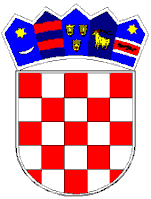        REPUBLIKA HRVATSKAKRAPINSKO – ZAGORSKA ŽUPANIJA           GRAD PREGRADA           GRADSKO VIJEĆEKLASA: 320-01/19-01/101URBROJ: 2214/01-01-20-2Pregrada,  26.02.2020.Temeljem članka 36. Zakona o poljoprivredi („Narodne novine“ broj 118/18), članka  7. Pravilnika o državnim potporama sektoru poljoprivrede i ruralnom razvoju („Narodne novine“ br. 72/17) te članka 32. Statuta  Grada Pregrade („Službeni glasnik Krapinsko – zagorske županije“ br.  06/13, 17/13, 7/18, 16/18 - pročišćeni tekst), Gradsko vijeće Grada Pregrade na 23. sjednici održanoj dana  26.02.2020. godine, donosiPROGRAM POTPORE  POLJOPRIVREDI NA PODRUČJU GRADA PREGRADE  ZA  2020.  GODINUI. OPĆE ODREDBEČlanak 1.	Programom potpora u poljoprivredi Grada Pregrade za 2020. godinu (u daljnjem tekstu: Program) utvrđuju se aktivnosti u poljoprivredi za koje će Grada Pregrade u 2020. godini dodjeljivati potpore male vrijednosti te kriteriji i postupak dodjele istih.Potpore podrazumijevaju dodjelu bespovratnih novčanih sredstava iz Proračuna Grada Pregrade.Članak 2.Sredstva po ovom Programu dodjeljuju se za:-Državne potpore usklađene sa Uredbom Komisije (EU) br. 702/2014 od 25. lipnja 2014. o proglašenju određenih kategorija potpora u sektoru poljoprivrede i šumarstva te u ruralnim područjima spojivima s unutarnjim tržištem u primjeni članaka 107. i 108. Ugovora o funkcioniranju Europske unije (SL L 193, 1.7.2014.) i Uredbi Komisije (EU) br. 2019/289 od 19. veljače 2019 o izmjeni Uredbe (EU) br.702/2014 o proglašenju određenih kategorija potpora u sektoru poljoprivrede i šumarstva te u ruralnim područjima spojivim s unutarnjim tržištem u primjeni članka 107. i 108. Ugovora o funkcioniranju Europske unije (SL L 48, 20.2.2019.) – u daljnjem tekstu: Uredba br. 702/2014.Pojmovi korišteni u ovom Programu imaju jednako značenje kao pojmovi u Uredbi br. 702/2014.                                                     Članak 3.Potpore iz članka 1. ovog Programa dodjeljivati će se kako slijedi:DIO.ISukladno Uredbi br. 702/2014:1.Potpore za ulaganja u materijalnu u imovinu ili nematerijalnu imovinu na poljoprivrednim gospodarstvima povezana s primarnom poljoprivrednom proizvodnjom (čl. 14. Uredbe br. 702/2014).DIO.IISukladno Uredbi br. 1407/20132. Potpore za promotivne mjere u korist poljoprivrednih proizvoda (Uredbe br. 1407/2013).Članak 4.Korisnici mjera iz ovoga Programa mogu biti poljoprivredna gospodarstva upisana u Upisnik poljoprivrednih gospodarstava koja imaju proizvodne kapacitete na području Grada Pregrade i bez nepodmirenih obveza prema Gradu Pregradi.  Korisnici mjera moraju udovoljavati i ostalim uvjetima propisanim po pojedinim mjerama, a sve u skladu s pojedinim člancima i Prilogom I  Uredbe 702/2014.						Članak 5.Isključeno iz područja primjene Uredbe br. 702/20141) Ovaj Program ne primjenjuje se na: a) potpore za djelatnosti povezane s izvozom u treće zemlje ili države članice, to jest potpore izravno povezane s izvezenim količinama, uspostavom i radom distribucijske mreže ili ostalim tekućim troškovima povezanima s izvoznom djelatnošću te b) potpore uvjetovane time da se prednost daje uporabi domaće robe u odnosu na uvezenu robu. 2) Isključena je dodjela pojedinačne i jednokratne potpore poduzetniku koji podliježe neizvršenom nalogu za povrat sredstava na temelju prethodne odluke Komisije kojom se potpora koju je dodijelila država članica ocjenjuje nezakonitom i nesukladnom s unutarnjim tržištem. 3) Poduzetnicima u teškoćama ne može se odobriti potpora sukladno ovom Programu, osim u slijedećim slučajevima: a) ukoliko se radi o potpori za uklanjanje štete prouzročene elementarnim nepogodama u sektoru poljoprivrede te b) ukoliko se radi o potpori za nadoknadu gubitaka uzrokovanih nepovoljnim klimatskim prilikama koje se mogu izjednačiti s elementarnom nepogodom, pod uvjetom da je poduzetnik postao poduzetnik u teškoćama zbog gubitaka ili šteta prouzročenih dotičnom pojavom. 4) Potpora po ovom Programu ne smije se uvjetovati na način da sama po sebi, s obzirom na uvjete koji su s njom povezani ili s obzirom na način financiranja, podrazumijeva neizbježnu povredu prava Unije, a posebno: a) obvezom korisnika potpore da ima poslovni nastan u određenoj državi članici ili da većina njegovih poslovnih jedinica ima poslovni nastan u toj državi članici b) obvezom poduzetnika/korisnika potpore da koristi robu proizvedenu ili usluge pružene na državnom području; c) ograničavanjem mogućnosti korištenja rezultata istraživanja, razvoja i inovacija u ostalim državama članicama. Članak 6. Pragovi za prijavu Ovaj Program ne primjenjuje se ni na jednu pojedinačnu potporu čiji bruto ekvivalent potpore premašuje pragove utvrđeni člankom 4. stavkom 1. Uredbe br. 702/2014 odnosno člancima koji uređuju pojedinu mjeru.Utvrđeni prag ne smije se izbjegavati umjetnim razdvajanjem programa ili projekata potpore. Članak 7.Učinak poticaja1) Ovaj Program primjenjuje se isključivo na potpore koje imaju učinak poticaja. 2) Smatra se da potpora ima učinak poticaja ako je poduzetnik/korisnik potpore podnio pisani zahtjev prije početka rada na projektu odnosno djelatnosti. Zahtjev za potporu mora sadržavati barem sljedeće informacije: (a) naziv i veličinu poduzetnika; (b) opis projekta ili djelatnosti, uključujući datume početka i dovršetka; (c) mjesto održavanja projekta ili djelatnosti; (d) popis prihvatljivih troškova; (e) vrstu (bespovratno sredstvo, zajam, jamstvo, povratni predujam ili drugo) i iznos javnog financiranja potrebnog za projekt/djelatnost. Članak 8.Intenzitet potpore i prihvatljivi troškovi 1) U svrhu izračuna intenziteta potpore i opravdanih troškova, svi iznosi koji se koriste trebaju biti iznosi prije svih odbitaka poreza ili kakvog drugog troška. Opravdani troškovi popraćuju se pisanim dokazima koji trebaju biti jasni, konkretni i ažurirani. 2) Porez na dodanu vrijednost (PDV) nije prihvatljiv za potpore, osim kada se ne može tražiti njegov povrat u skladu s nacionalnim zakonodavstvom o PDV-u. 3) Ako se potpora ne dodjeljuje u obliku bespovratnih sredstava, iznos potpore jednak je bruto ekvivalentu bespovratnog sredstva. 4) Potpore koje se isplaćuju u više obroka potrebno je diskontirati na njihovu vrijednost na datum dodjele potpore. Prihvatljive troškove treba diskontirati na njihovu vrijednost na datum dodjele potpore. Kamatna stopa koju treba primijeniti pri diskontiranju diskontna je kamatna stopa koja se primjenjuje na datum dodjele potpore.  Članak 9.Zbrajanje potpora (kumulacija)1) Pri određivanju poštuje li se prag pojedinačne prijave i intenziteti potpore utvrđeni ovim Programom, u obzir se uzima ukupni iznos državnih potpora za potpomognutu djelatnost, projekt ili poduzetnika. 2) Ako se financiranje Unije kojim centralno upravljaju institucije, agencije, zajednička poduzeća ili druga tijela Unije koja nisu pod izravnom ili neizravnom kontrolom države članice kombinira s državnim potporama, za potrebe određivanja poštuju li se pragovi za prijavu i maksimalni intenziteti potpore te gornje granice, u obzir se uzimaju samo državne potpore, pod uvjetom da ukupan iznos javnog financiranja dodijeljenog u odnosu na iste prihvatljive troškove ne premašuje najpovoljnije stope financiranja utvrđene u primjenjivim propisima zakonodavstva Unije. 3) Potpore s prihvatljivim troškovima koje je moguće utvrditi, izuzete iz obveze prijave iz članka 108. stavka 3. Ugovora na temelju ove Uredbe, mogu se zbrajati s: (a) bilo kojom drugom državnom potporom, pod uvjetom da se dotične mjere odnose na različite prihvatljive troškove koje je moguće utvrditi; (b) bilo kojom drugom državnom potporom koja se odnosi na iste prihvatljive troškove, bilo da se oni djelomično ili potpuno preklapaju, isključivo ako to zbrajanje ne dovodi do premašivanja najvišeg intenziteta potpore ili iznosa potpore koji je primjenjiv na tu potporu na temelju ovog Programa. 4) Potpore čiji troškovi nisu prihvatljivi troškovi koje je moguće utvrditi, a koji se izuzimaju na temelju članaka 18. i 45. Uredbe br. 702/2014 mogu se zbrajati s bilo kojom drugom državnom potporom s prihvatljivim troškovima koje je moguće utvrditi. Potpore bez prihvatljivih troškova koje je moguće utvrditi mogu se zbrajati s drugom državnom potporom bez prihvatljivih troškova koje je moguće utvrditi do najvećeg odgovarajućeg ukupnog praga za financiranje utvrđenog u odnosu na posebne okolnosti svakog slučaja na temelju Uredbe br. 702/2014 ili druge uredbe ili odluke o općem skupnom izuzeću koju je donijela Komisija.5) Državne potpore koje se mogu dodijeliti temeljem ovog Programa ne mogu se zbrajati s plaćanjima iz čl.81. st. 2. i čl. 82. Uredbe (EU) br. 1305/2013 Europskog parlamenta i Vijeća od 17. prosinca 2013. o potpori ruralnom razvoju iz Europskog poljoprivrednog fonda za ruralni razvoj (EPFRR) i stavljanju izvan snage Uredbe Vijeća (EZ) br. 1698/2005 (SL L 347 od 20.12.2013., dalje: Uredba (EU) br. 1305/2013) u odnosu na iste prihvatljive troškove ako bi takvo zbrajanje dovelo do toga da intenzitet potpore ili iznos potpore premaši one utvrđene Uredbom br. 702/2014. 6) Državne potpore koje se dodjeljuju na temelju ovog Programa ne zbrajaju se s de minimis potporama u odnosu na iste prihvatljive troškove ako bi njihovo zbrajanje dovelo do toga da intenzitet potpore ili iznos potpore premaši one utvrđene Uredbom br. 702/2014. 7) Potpore za ulaganja namijenjena obnovi potencijala poljoprivredne proizvodnje iz članka 14. stavka 3. točke (e) Uredbe br. 702/2014 ne mogu se zbrajati s potporom za nadoknadu materijalne štete navedene u člancima 25., 26. i 30. Uredbe br. 702/2014.8) Početne potpore za mlade poljoprivrednike i početne potpore za razvoj malih poljoprivrednih gospodarstava iz članka 18. Uredbe br. 702/2014 ne mogu se zbrajati s potporama za pokretanje poslovanja za mlade poljoprivrednike ili za razvoj malih poljoprivrednih gospodarstava iz članka 19. stavka 1. točke (a) podtočaka i. i iii. Uredbe (EU) br. 1305/20013 ako bi takvo zbrajanje dovelo do iznosa potpore višeg od onog koji je utvrđen u Uredbi br. 702/2014.Članak 10.Objavljivanje i informacijeNa objavljivanje, informiranje, izbjegavanje dvostrukog objavljivanja i izvješćivanje ovoga Programa primjenjuju se članci 9., 10. i 12. Uredbe br. 702/2014.II. MJERE POTPORE					        Članak 11.Grad Pregrada će u 2020. godini sukladno Uredbi br. 702/2014 dodjeljivati:DIO.II) Potpore za ulaganja u materijalnu imovinu ili nematerijalnu imovinu na poljoprivrednim gospodarstvima povezana s primarnom poljoprivrednom proizvodnjom (čl. 14. Uredbe br. 702/2014)1. Potpore za ulaganja u materijalnu ili nematerijalnu imovinu na poljoprivrednim gospodarstvima povezana s primarnom poljoprivrednom proizvodnjom spojive su s unutarnjim tržištem u smislu članka 107. stavka 3. točke (c) Ugovora i izuzete iz obveze prijave iz njegova članka 108. stavka 3. ako ispunjavaju uvjete iz stavaka 2. do 14. članka 14 i poglavlja I. Uredbe br. 702/2014.2. Ulaganje može provoditi jedan ili više korisnika ili se ono odnosi na materijalnu imovinu ili nematerijalnu imovinu koju upotrebljava jedan ili više korisnika. 3. Ulaganje mora imati barem jedan od sljedećih ciljeva: (a) poboljšanje ukupnih rezultata i održivosti poljoprivrednoga gospodarstva, osobito smanjenjem troškova proizvodnje ili poboljšanjem i preusmjerenjem proizvodnje;(b) poboljšanje prirodnog okoliša, higijenskih uvjeta ili standarda dobrobiti životinja, uz uvjet da predmetno ulaganje nadilazi standarde Unije koji su na snazi;(c) stvaranje i poboljšanje infrastrukture povezane s razvojem, prilagodbom i modernizacijom poljoprivrede, uključujući pristup poljoprivrednom zemljištu, okrupnjavanje zemljišta i poboljšanje, opskrbu i uštedu energije i vode; (d) ostvarivanje agro-okolišnih i klimatskih ciljeva, očuvanje biološke raznolikosti vrsta i staništa te povećanje vrijednosti javnog prostora područja mreže Natura 2000 ili drugih sustava visoke prirodne vrijednosti, kako je definirano u nacionalnim ili regionalnim programima ruralnog razvoja država članica, sve dok su ulaganja neproduktivna;(e) ponovna uspostava proizvodnog potencijala koji je oštećen elementarnim nepogodama, nepovoljnim klimatskim prilikama koje se mogu izjednačiti s elementarnom nepogodom, bolestima životinja ili nametnicima bilja te sprječavanje šteta koje uzrokuju ti događaji.4. Ulaganje mora biti u skladu sa zakonodavstvom Unije i s nacionalnim pravom dotične države članice o zaštiti okoliša. Potpora za ulaganja za koja je potrebna procjena utjecaja na okoliš u skladu s Direktivom 2011/92/EU podliježe uvjetu da je takva procjena izvršena i da je odobrenje za provedbu predmetnog projekta ulaganja dano prije datuma dodjele pojedinačne potpore.5.  Potporom su obuhvaćeni sljedeći prihvatljivi troškovi:1.kupnja/građenje/opremanje/adaptacija plastenika i staklenika za poljoprivrednu proizvodnju.2. kupnja nove i rabljene poljoprivredne mehanizacije, strojeva i opreme za obavljanje poljoprivredne djelatnosti od ovlaštenih trgovačkih društava.3. kupnja ograde za nasade i životinje.4. kupnja zaštitne mreže i ostale opreme za zaštitu poljoprivrednih nasada od vremenskih “neprilika”.5. Podizanje i/ili restrukturiranje višegodišnjih nasada.6. Nabava sadnica za podizanje višegodišnjih nasada medonosnog bilja. Obrtni kapital ne smatra se prihvatljivim troškom.  7. Potpora se ne dodjeljuje za sljedeće: (a) kupnju proizvodnih prava, prava na plaćanja i jednogodišnjeg bilja; (b) sadnju jednogodišnjeg bilja;(c) odvodnjavanje; (d) ulaganja za usklađivanje sa standardima Unije, osim potpore dodijeljene mladim poljoprivrednicima unutar 24 mjeseca od osnivanja poljoprivrednoga gospodarstva; (e) nabavu životinja, osim potpora dodijeljenih za ulaganja prema stavku 3 članku 14. Uredbe br. 702/2014.8. Potpore ne smiju biti ograničene na pojedine poljoprivredne proizvode i stoga moraju biti dostupne ili svim sektorima primarne poljoprivredne proizvodnje ili čitavom sektoru proizvodnje bilja ili čitavom sektoru proizvodnje životinja. Međutim, države članice mogu izuzeti određene proizvode zbog prevelikog kapaciteta na unutarnjem tržištu ili pomanjkanja prodajnih mogućnosti. 9. Intenzitet potpore je do 50 % iznosa prihvatljivih troškova, a najviše:- 10.000,00 kuna za aktivnosti iz stavka 5. točaka 1., 3., 4, 5 ovog članka, po korisniku,- 5.000,00 kuna za aktivnosti iz stavka 5. točaka 2. i 6. ovog članka, po korisniku.DIO II.De minimis potpore usklađene s Uredbom Komisije (EU) br. 1407/2013II) Potpore za promotivne mjere u korist poljoprivrednih proizvodaPotpore za male vrijednosti u korist poljoprivrednih proizvoda usklađene su sa Uredbom (1407/2013) u smislu članka 107. stavka 1.Ugovora , te se stoga izuzimaju od obaveze prijave članka 108. stavka 3. Ugovora.1.Potporom su obuhvaćeni troškovi za:a)Troškove promocije i plasmana proizvoda.b) Troškove usluge izrade projektne dokumentacije i poslovnih planova.2.Intenzitet potpore je do 50 % iznosa prihvatljivih troškova, a najviše do 5.000,00 kuna za aktivnosti iz stavka 1.  točke a i b., po korisniku.						Članak 12.	Sredstva za provedbu ovog Programa planiraju se u Proračunu Grada Pregrade za 2020. godinu u ukupnom iznosu od 108.000,00 kuna.Za ulaganje u materijalnu imovinu ili nematerijalnu imovinu na poljoprivrednim gospodarstvima planiran je ukupni izdatak u iznosu od 88.000,00 kuna. Za promotivne mjere planiran je izdatak u iznosu od 20.000,00 kuna.III PODNOŠENJE ZAHTJEVA I POTREBNA DOKUMENTACIJA						Članak 13.Grad Pregrada na svojoj web stranici i oglasnoj ploči objavljuje javni poziv za podnošenje zahtjeva potpora po Mjerama iz ovog Programa u kojem će se definirati potrebna dokumentacija i način podnošenja zahtjeva.Zahtjevi za dodjelu potpora podnose se Upravnom odjelu za financije i gospodarstvo Grada Pregrade do utroška planiranih sredstava za proračunsku godinu, a najkasnije do 30. studenoga tekuće godine.Dopuštenost potpore sukladno ovom Programu ocjenjuje Povjerenstvo koje osniva Gradonačelnik Grada Pregrade.Na osnovu provedenog javnog poziva i ocjene dopuštenosti iz stavka 3. ovog članka Gradonačelnik Grada Pregrade na prijedlog Povjerenstva iz stavka 3. ovog članka, dodjeljuje potporu sukladno ovom Programu.Pravo na dodjelu potpore iz ovog Programa ne mogu ostvariti oni koji imaju dugovanja prema Gradu Pregradi.Potporu može koristiti samo jedan član poljoprivrednog gospodarstva, odnosno jedan prijavitelj jedanput u toku kalendarske godine.						Članak 14.	Korisnik potpore dužan je dodijeljena sredstva isključivo koristi za odobrenu namjenu i aktivno se baviti poljoprivrednom proizvodnjom najmanje 2 godine nakon isplate potpore te omogućiti davatelju potpore kontrolu odnosno nadzor namjenskog utroška dobivene potpore s ciljem poštovanja načela transparentnosti trošenja proračunskog novca.IV. ZAVRŠNE ODREDBE        Članak 15.Ovaj Program primjenjuje se za 2020. proračunsku godinu, po pribavljenoj suglasnosti Ministarstva poljoprivrede, a objavljuje se u Službenom glasniku Krapinsko – zagorske županije.                                                                                                                                                            PREDSJEDNICA    								                   GRADSKOG VIJEĆA									                  Tajana Broz             